GENERAL INFORMATIONINTRODUCTION The purpose of this Request for Proposals (RFP) is to solicit and award a one-year contract to a qualified Contractor to design and produce a distance learning course suitable for use by California courts.  The course is to improve mediators’ effectiveness in mediating limited and unlimited civil cases with one or more self-represented litigants. Additional information about and documents pertaining to this solicitation, including electronic copies of the solicitation documents can be found on the California Courts Website, at www.courts.ca.gov/rfps.htm (Court’s Website). 1.0	BACKGROUND INFORMATION  1.1	The Judicial Council of California (Judicial Council) is the policymaking body of the California courts, the largest court system in the nation. Under the leadership of the Chief Justice, and in accordance with the California Constitution, the Judicial Council is responsible for ensuring the consistent, independent, impartial, and accessible administration of justice. The Administrative Office of the Courts (AOC) is the staff agency of the Judicial Council. The AOC’s Legal Services Office, among other services, provides support for trial court alternative dispute resolution (ADR) programs for limited and unlimited civil cases (general civil cases) and small claims, unlawful detainer, and civil harassment proceedings.1.2	Mediation Programs for Self-Represented Litigants. Many California trial courts offer or collaborate with ADR programs to help litigants resolve general civil cases and small claims, unlawful detainer, and civil harassment proceedings by agreement. Trial courts and the Judicial Council have recognized that mediation programs can be very beneficial—for courts and for litigants—in the increasing number of cases involving self-represented litigants (SRLs). However, SRLs often need information or assistance to participate effectively in court-connected mediation programs; courts may need to supplement or adapt these programs to effectively serve SRLs; and mediators may need special knowledge, skills, and abilities (KSAs) to effectively handle these cases.	The Judicial Council has awarded superior courts grants for pilot projects to help SRLs participate in mediation and settlement programs for limited civil cases and small claims, unlawful detainer, and civil harassment proceedings and to plan, implement, maintain, and improve ADR programs for these case types and unlimited civil cases. Courts have used these grants to facilitate SRLs’ participation in ADR, including through the development of service models, workshops, and materials. 1.3	Mediator Training Requirements and Rules of Conduct.  In mediation programs for general civil cases, courts must establish minimum qualifications for the mediators who are eligible to be included on a court’s list or to be recommended, selected, appointed, or compensated by the court (Cal. Rules of Ct., rule 10.781).  And, the mediators who serve in these programs are required to observe the Rules of Conduct for Mediators in Court-Connected Mediation Programs for Civil Cases (Cal. Rules of Ct., rule 3.850 et seq.).	Model qualification standards developed by the AOC to assist courts in establishing local qualification requirements suggest that these mediators should have received at least 40 hours of initial mediation training covering specified topics, and at least seven (7) hours of continuing mediation education or training every two years. 1.4	Mediators in Court-connected Mediation Programs.  Many court-connected mediation programs rely on panels or lists of neutrals, who often serve as volunteers or at a reduced rate of compensation.  To ensure the quality of these programs and to provide an incentive for mediators to serve in them, courts frequently make training available to these mediators without cost or at a reduced cost. 	The mediators who serve in court-connected mediation programs may or may not be attorneys and, in either case, may or may not have knowledge or expertise about the subject matter of the dispute.  Some trial courts have reported that attorneys on their panels are reluctant or unwilling to serve in cases involving SRLs.  Attorney and non-attorney mediators may have some similar and some different challenges and concerns when handling cases involving SRLs.  And, the challenges, concerns, and solutions for both attorney and non-attorney mediators may vary depending on the subject matter of the dispute and whether the mediator has knowledge or expertise in that area.2.0	DESCRIPTION OF TASKS AND DELIVERABLES2.1	Introduction. The AOC seeks the services of a Contractor with the expertise, technical skills, and equipment to develop and produce an engaging distance learning program to improve mediators’ comfort, confidence, and effectiveness in mediating general civil cases involving one or more SRLs.  The monetary range of the proposed contract to be awarded from this RFP is $35,000.00 to $60,000.00, which is subject to availability of funding.  If a contract is awarded, the work is expected to begin on June 28, 2013 and to be completed by March 30, 2015.  2.2	Scope of Services.  The distance learning program must:2.2.1	Be targeted to and suitable for mediators who have already completed a basic mediation training program and have varied levels of actual mediation experience;2.2.2	Include one three-hour core segment that identifies, explores, and provides techniques, tools, and strategies to address key issues that commonly arise for attorney and non-attorney mediators when mediating cases with SRLs;2.2.3	Include three one-hour segments that supplement the core segment by addressing specific issues that may arise and be particularly challenging (1) for attorneys mediating with SRLs; (2) for non-attorneys mediating with SRLs; and (3) when attorneys or non-attorneys mediate particular types of cases; 2.2.4	Be presented in an easy-to-use and visually appealing format employing well-documented user controls and high quality graphics;2.2.5	Incorporate video vignettes that serve as discussion points and other multi-media elements, such as animations, slides, and narration;2.2.6	Require user interaction with the course content, including case study scenarios and interactive questions, with feedback and discussion of issues; 2.2.7	Include written materials, such as job aids and other handouts, to support the course work;2.2.8	Be professionally produced and suitable for use on the internet (California Courts website) and on CD-ROM;2.2.9	Meet the AOC’s Web Manual: Technical Design Standards and Guidelines, (including all Accessibility Guidelines) and be Shareable Content Object Reference Model (SCORM) compliant;2.2.10 	Be authored in dynamic HTML, Adobe Flash, Adobe Captivate, or other authoring software approved by the AOC;2.2.11	Avoid the usage of atypical plug-ins; and 2.2.12	Be compatible with the following system environment:Unix platform, Sun Solaris, OS 5.6•	Novell Netware 5.1 file server OS•	Cold Fusion 5.0•	Oracle 8, Oracle 9i•	Microsoft Windows 2000 desktop•	Microsoft Exchange•	Apache web server 1.3.372.2.13	Contractor must warrant that the product does not infringe the copyrights, trademarks or other intellectual property rights of third parties, and that all model/actor/participant releases have been obtained.2.3	Tasks and Deliverables.  The Contractor shall complete the following Tasks and submit the following Deliverables: 2.3.1	Task 1 - Research and Development of Content. Facilitate focus groups and/or interviews with AOC staff and subject matter experts (SMEs) identified by the AOC to identify challenges and desirable knowledge, skills, and abilities (KSAs) for attorneys and non-attorneys mediating with SRLs. 2.3.1.1 Tasks: Review information about California court-connected mediation programs for SRLsReview literature about mediating with SRLs Obtain input from judicial officers and court ADR program staff, persons who assist SRLs (e.g., self-help center and legal services provider staff), and attorney and non-attorney mediators to identify: the perceived challenges and benefits of SRL participation in mediation, the assistance SRLs require to effectively prepare for and participate in mediation, and mediators’ concerns, challenges, practices, and approaches with respect to mediating with SRLs. The result of these sessions will guide the content development for the course. 2.3.1.2 Deliverable 1: Narrative report identifying and discussing KSAs for mediating with SRLs.2.3.2	 Task 2 - Proposed curriculum package. 2.3.2.1 Tasks: Conduct gap analysis to determine what KSAs for mediating with SRLs are not covered in current basic mediation trainings; develop overall learning objectives; identify content to support the instruction of the objectives; determine overall instructional strategies for the distance learning product; develop interactive strategies for delivery of content identified in learning objectives; develop storyboards.2.3.2.2 Deliverable 2: Complete proposed curriculum package, including all items mentioned above for each of the four modules described above (2.2.2 and 2.2.3) for AOC and SME review and feedback on content development and delivery methodology. 2.3.3	Task 3 – Revised curriculum package. 	2.3.3.1	Tasks: Complete all modifications based upon feedback provided by SMEs to the satisfaction of the AOC.  2.3.3.2	Deliverable 3: A complete revised curriculum package, including all items mentioned above for each of the four modules described above (2.2.2 and 2.2.3), and addressing AOC and SME feedback on draft curriculum (Deliverable 2).2.3.4	Task 4 – Produce distance learning program.2.3.4.1 Tasks: Development and integration of multi-media program elements, including video, audio, graphics, text, and interactive components. 2.3.4.2 Deliverable 4: Submission of all of the following to the AOC:All raw video footage that was shot in producing the course, in one or more commonly used high definition formats;Five master DVDs of high definition videos of all scenarios used in the course;Five master DVDs of the complete training program; An external hard drive with electronic files of the complete distance learning program in a format suitable for hosting on the California Courts website;Source files of all other multimedia components, including audio and animation source files; andSCORM 2004 compliant ZIP publication package.3.0	TIMELINE FOR THIS RFPThe AOC has developed the following list of key events related to this RFP.  All dates are subject to change at the discretion of the AOC.  [Remainder of page left blank intentionally]4.0	RFP ATTACHMENTSThe following attachments are included as part of this RFP5.0	SUBMISSIONS OF PROPOSALS5.1	Proposals should provide straightforward, concise information that satisfies the requirements of Section 6 (“Proposal Contents”).  Expensive bindings, color displays, and the like are not necessary or desired.  Emphasis should be placed on conformity to the RFP’s instructions and requirements, and completeness and clarity of content.5.2	The Proposer must submit the proposal in two parts, the technical proposal and the cost proposal.  5.2.1	The Proposer must submit one (1) original and three (3) copies of the Technical Proposal.  The original must be signed by an authorized representative of the Proposer.  The Proposer must write the RFP title and number on the outside of the sealed envelope.5.2.2	The Proposer must submit one (1) original and three (3) copies of the Cost Proposal.  The original must be signed by an authorized representative of the Proposer.  The original cost proposal (and the copies thereof) must be submitted to the AOC in a single sealed envelope, separate from the Technical Proposal.  The Proposer must write the RFP title and number on the outside of the sealed envelope.5.2.3	The Proposer must submit a complete electronic version of each proposal on CD-ROM.  The files contained on the CD-ROM should be in PDF as well as editable/unprotected Word or Excel formats.5.2.4  In addition to the Technical Proposal and Cost Proposal, submit one (1) original and one (1) copy of the original signed documents for the following:Attachment 2 –  AOC Standard Terms and Conditions (submit only if there 				are exceptions/modifications as indicated on Attachment 3)Attachment 3 – Proposer’s Acceptance of Terms and ConditionsAttachment 4 – Payee Data Record FormAttachment 5 – Darfur Contracting Act Certification FormAttachment 6 – Conflict of Interest Certification Form 5.3	Only written proposals will be accepted.  Proposals must be submitted by registered or certified mail, courier service (e.g. FedEx), or delivered by hand to the following address.  Proposals may not be submitted by facsimile or email.Judicial Council of CaliforniaAdministrative Office of the CourtsFiscal Services Office, Business Services UnitAttn: Nadine McFadden, RFP: LSO-ADR-06-LM 455 Golden Gate Avenue 6th FloorSan Francisco, CA  94102-36885.4	Proposals must be received by the date and time listed on the coversheet of this RFP. Late proposals will not be accepted.6.0	PROPOSALS CONTENTS6.1	Technical Proposal.  The following information must be included in the Technical Proposal.  A proposal lacking any of the following information may be deemed non-responsive.  6.1.1	General information about Proposer6.1.1.1	Proposer’s name, address, telephone and fax numbers, and federal tax identification number.  Note that if Proposer is a sole proprietor using his or her social security number, the social security number will be required before finalizing a contract.  6.1.1.2	Name, title, address, telephone number, and email address of the individual who will act as Proposer’s designated representative authorized to bind the entity in contract for purposes of this RFP.6.1.2	Proposer’s experience and ability to meet the RFP deliverable requirements6.1.2.1	An overview of the Proposer’s business activities, including a description, and the duration and extent, of the Proposer’s activities, which are relevant to this proposal including a description, and the duration and extent, of the Proposer’s experience developing, presenting, and producing distance learning and live training programs for mediators or similar professionals.6.1.2.2	For each key staff member who would work on this project, a verifiable resume describing the individual’s background, training, and experience, including the individual’s ability and experience in conducting similar projects.6.1.2.3	A description of three (3) similar projects that the Proposer has completed and, if feasible, short examples of the project deliverables. 6.1.2.4	Names, addresses, and telephone numbers of three (3) clients for whom the Proposer has conducted similar projects.  The AOC may check references listed by Proposer.6.1.3	Proposed method to conduct project and project result6.1.3.1	Describe the process or method that would be used to carry out this project.6.1.3.2	Identify the equipment, platforms, and software that would be used to produce the distance learning program.6.1.3.3 List the major tasks that would be performed to complete the project and identify the person(s) who would perform each. 6.1.3.4	Describe, in detail, the final product that you propose to deliver.6.1.4	Project timeline. Provide a timeline indicating the number of days after the effective date of a contract that the work would require and when each major task or phase of the project would start and end.6.1.5	Acceptance of the Terms and Conditions.  6.1.5.1	On Attachment 3, Proposer’s Acceptance of Terms and Conditions, the Proposer must either indicate acceptance of the Terms and Conditions or clearly identify exceptions to the Terms and Conditions.  An “exception” includes any addition, deletion, qualification, limitation or other change.  6.1.5.2	If exceptions are identified, the Proposer must also submit a redlined version of the Terms and Conditions that clearly tracks proposed changes, and a written explanation or rationale for each exception and/or proposed change. 6.1.5.3	NOTE: A proposal that takes a material exception (addition, deletion, or other modification) to a Minimum Term will be deemed nonresponsive.  The AOC, in its sole discretion, will determine what constitutes a material exception.6.1.6	Certifications, Attachments, and other requirements. 6.1.6.1 Proposer must include in its proposal a completed and signed Attachment 4, Payee Data Record Form, or provide a copy of a form previously submitted to the AOC.  6.1.6.2	Proposer must complete Attachment 5, Darfur Contracting Act Certification Form and submit the completed certification with its proposal.  6.1.6.3	Using Attachment 6, Conflict of Interest Certification Form, Proposer must certify that it has no interest that would constitute a conflict of interest under California Public Contract Code sections 10365.5, 10410 or 10411; Government Code sections 1090 et seq. or 87100 et seq.; or rule 10.103 or rule 10.104 of the California Rules of Court, which restrict employees and former employees from contracting with judicial branch entities. 6.1.6.4	If Proposer is a corporation and the contract will be performed within California, Proposer must provide proof that it is in good standing and qualified to conduct business in California. AOC may verify by checking with California’s Office of the Secretary of State.6.1.6.6	Proposer must provide copies of current business licenses, professional certifications, or other credentials.6.2	Cost Proposal.  The following information must be included in the Cost Proposal. A proposal lacking any of the following information may be deemed non-responsive. 6.2.1	A firm, fixed price per deliverable that may be provided and all expenses that may be incurred in completing each phase of the project and a total price for completing the entire project and all project deliverables. It is expected that all Proposers will offer government or comparable favorable rates.  6.2.2	A detailed explanation of how the price was determined, including: (1) a detailed line item budget showing total cost of the proposed services, and (2) a full explanation of all budget line items in a narrative entitled “Budget Justification.”NOTE: It is unlawful for any person engaged in business within this state to sell or use any article or product as a “loss leader” as defined in Section 17030 of the Business and Professions Code.7.0	OFFER PERIODA Proposer's proposal is an irrevocable offer for ninety (90) days following the proposal due date.  In the event a final contract has not been awarded within this ninety (90) day period, the AOC reserves the right to negotiate extensions to this period.  The AOC may release all offers upon issuance of a Notice to Award. (See RFP, section 3.0 for Timeline For This RFP.)8.0	EVALUATION OF PROPOSALSAt the time proposals are opened, each proposal will be checked for the presence or absence of the required proposal contents.  	The AOC will evaluate the proposals on a 100-point scale using the criteria set forth in the table below.  Award, if made, will be to the highest scored proposal.9.0	INTERVIEWSThe AOC may conduct interviews with Proposers to clarify aspects set forth in their proposals or to assist in finalizing the ranking of top-ranked proposals.  The interviews may be conducted in person or by phone.  If conducted in person, interviews will be held at the AOC’s offices in        San Francisco or Burbank.  The AOC will not reimburse Proposers for any costs incurred in traveling to or from the interview location.  The AOC will notify eligible Proposers regarding interview arrangements.	10.0	RIGHTSThe AOC reserves the right to reject any and all proposals, in whole or in part, as well as the right to issue similar RFPs in the future.  This RFP is in no way an agreement, obligation, or contract and in no way is the AOC or the State of California responsible for the cost of preparing a proposal.  One copy of each proposal will be retained by the AOC for official files and will become a public record.11.0	CONFIDENTIAL OR PROPRIETARY INFORMATIONCalifornia judicial branch entities are subject to rule 10.500 of the California Rule of Court (see www.courtinfo.ca.gov/cms/rules/index.cfm?title=ten&linkid=rule10_500), which governs public access to judicial administrative records. If information submitted in a proposal contains material noted or marked as confidential and/or proprietary that, in the AOC’s sole opinion, meets the disclosure exemption requirements of Rule 10.500, then that information will not be disclosed upon a request for access to such records.  If the AOC finds or reasonably believes that the material so marked is not exempt from disclosure, the AOC will disclose the information regardless of the marking or notation seeking confidential treatment.Notwithstanding the above, the California Public Contract Code requires the public inspection of certain proposals.  If required to do so by the Public Contract Code,  the AOC may disclose all information contained in a proposal, including information marked as confidential or proprietary.12.0	DISABLED VETERAN BUSINESS ENTERPRISE PARTICIPATION GOALSThe AOC has waived the inclusion of DVBE participation in this solicitation.13.0	PROTESTsAny protests will be handled in accordance with Chapter 7 of the Judicial Branch Contract Manual (see www.courts.ca.gov/documents/jbcl-manual.pdf). Failure of a Proposer to comply with the protest procedures set forth in that chapter will render a protest inadequate and non-responsive, and will result in rejection of the protest. The deadline for the AOC to receive a solicitation specifications protest is the due date and time for submittal of proposals. Protests must be sent to: AOC – Business Services UnitAttn: Protest Hearing Officer, RFP LSO-ADR-06-LM	455 Golden Gate Avenue, 6th FloorSan Francisco, CA  94102-3688END OF RFP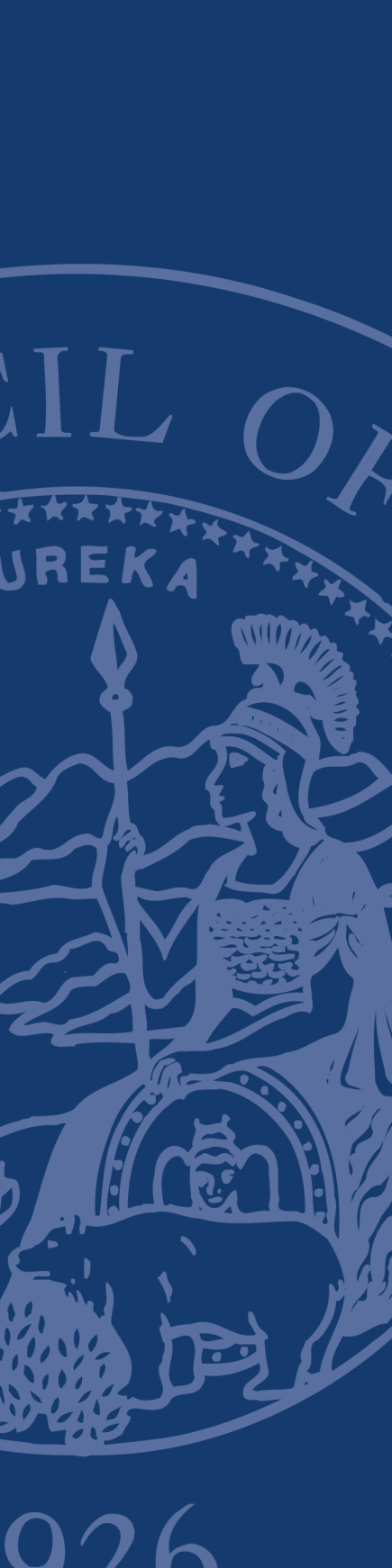 REQUEST FOR PROPOSALSAdministRative Office of the Courts Regarding: 
DISTANCE LEARNING COURSE FOR MEDIATORS – MEDIATING WITH Self-Represented litigantsRFP # LSO-ADR-06-LM PROPOSALS DUE:  APRIL 29, 2013 NO LATER THAN 3:00  P.M. PACIFIC TIME EVENTDATERFP issuedApril 5, 2013Deadline for questions to Solicitations@jud.ca.govApril 15, 2013, no later than 3:00 P.M.Questions and answers posted (estimate only)April 19, 2013Latest date and time proposal may be submitted April 29, 2013, no later than 3:00 P.M.Evaluation of proposals.  This period shall include any interviews.  (estimate only)April 29 through May 10, 2013Notice of Intent to Award (estimate only)May 13, 2012Negotiations and execution of contract (estimate only)May 13 through May 20, 2013Notice of Award (estimate only)May 22, 2013Contract start date  (estimate only)No later than June 28, 2013 Contract end date  (estimate only)September 30, 2015 ATTACHMENTDESCRIPTIONAttachment 1: Administrative Rules Governing RFPs (Non-IT Services)These rules govern this solicitationAttachment 2:  AOC Standard Terms and ConditionsIf selected, the person or entity submitting a proposal (the “Proposer”) must sign an AOC Standard Form agreement containing these terms and conditions (the “Terms and Conditions”).  The provisions marked with an (*) within the Terms and Conditions are minimum contract terms and conditions (“Minimum Terms”).  Attachment 3:  Proposer’s Acceptance  of Terms and ConditionsOn this form, the Proposer must indicate acceptance of the Terms and Conditions or identify exceptions to the Terms and Conditions.  Attachment 4: Payee Data Record FormThis form contains information the AOC requires in order to process payments.Attachment 5: Darfur Contracting Act Certification FormProposer must complete the Darfur Contracting Act Certification and submit the completed certification with its proposal.Attachment 6:  Conflict of Interest Certification FormProposer must complete Conflict of Interest Certification and submit the completed certification with its proposal.CRITERIONmaximum number of points Experience and ability to conduct project (Section 6.1.2)20Proposed method to conduct project and project result (Section 6.1.3)30Project timeline (Section 6.1.4)10Acceptance of the Terms and Conditions (Section 6.1.5)10Cost Proposal (Section 6.2)30Maximum Score100